Server Network ConfigIVMS Server Port DescriptionIVMS Server default port are as follows for Mobile DVR and Client services. If the Server is  behind a firewall, please ensure the following ports are opened in order for the appropriate  services are made available for the Mobile DVR and Client Users. 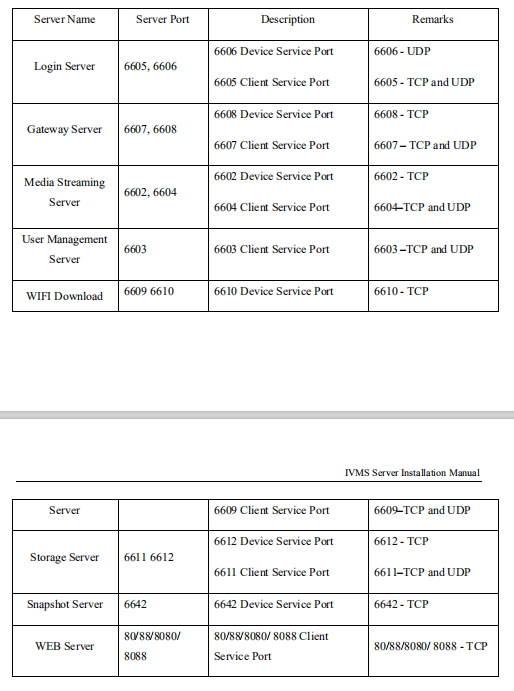 Don't forget to bind the  LAN IP to your WAN IP. You can try to ping your WAN IP to check if was available. Also check the port if was open via telnet IP port.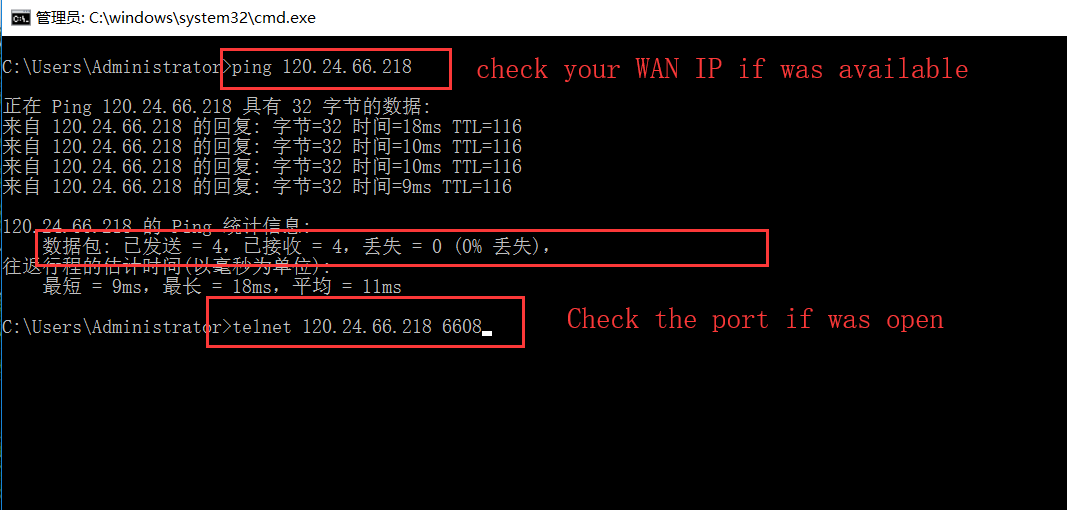 There is one way for you to check if the port is conflict. netstat -ano|findstr  "port"tasklist|findstr "PID" 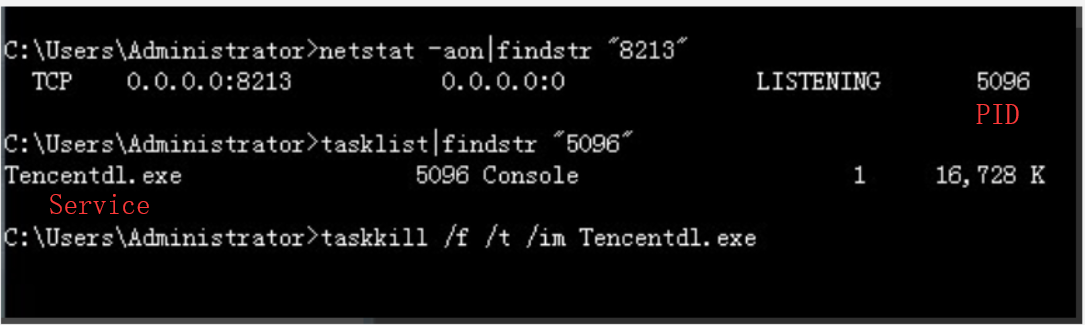 You can close the service or change the port if the port of our server the same as other services.